Charles’ Law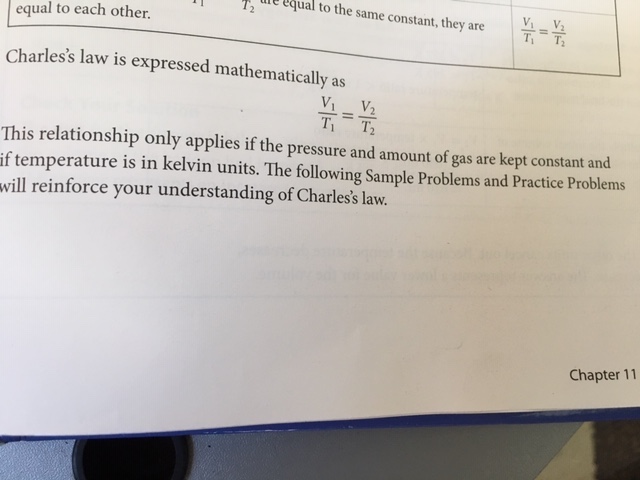 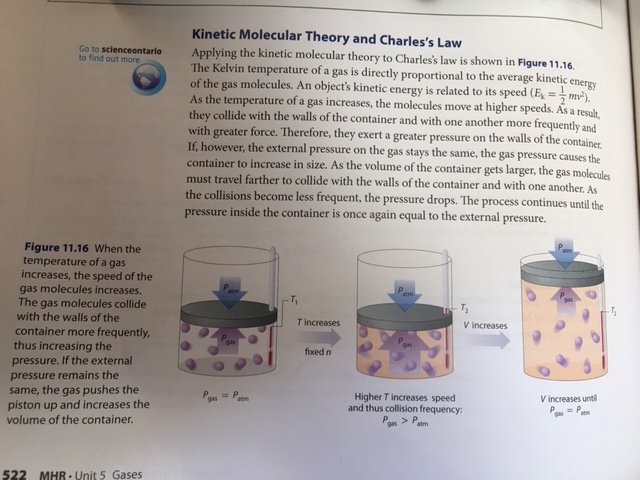 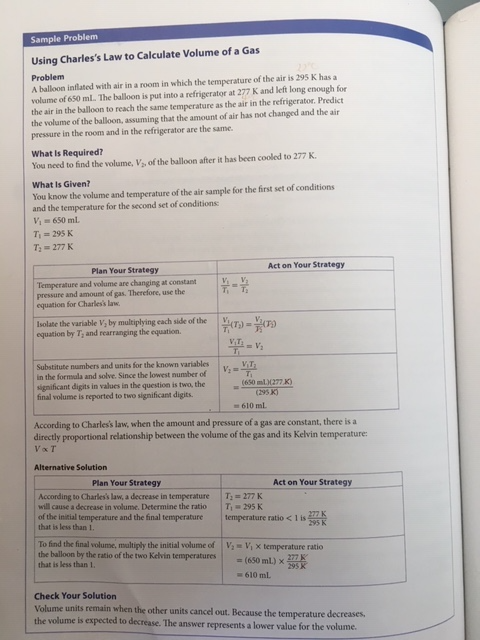 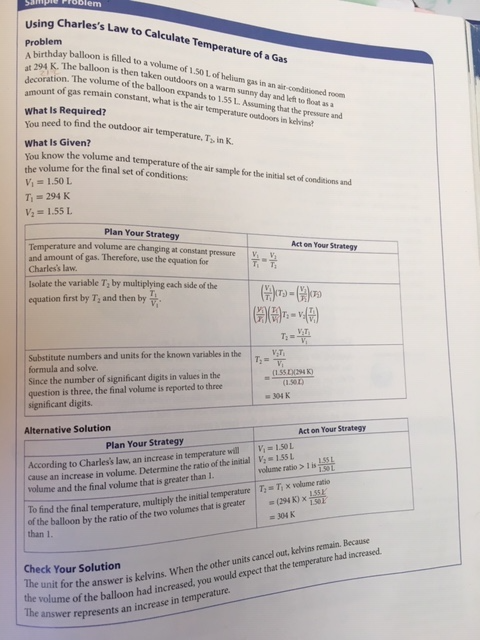 Questions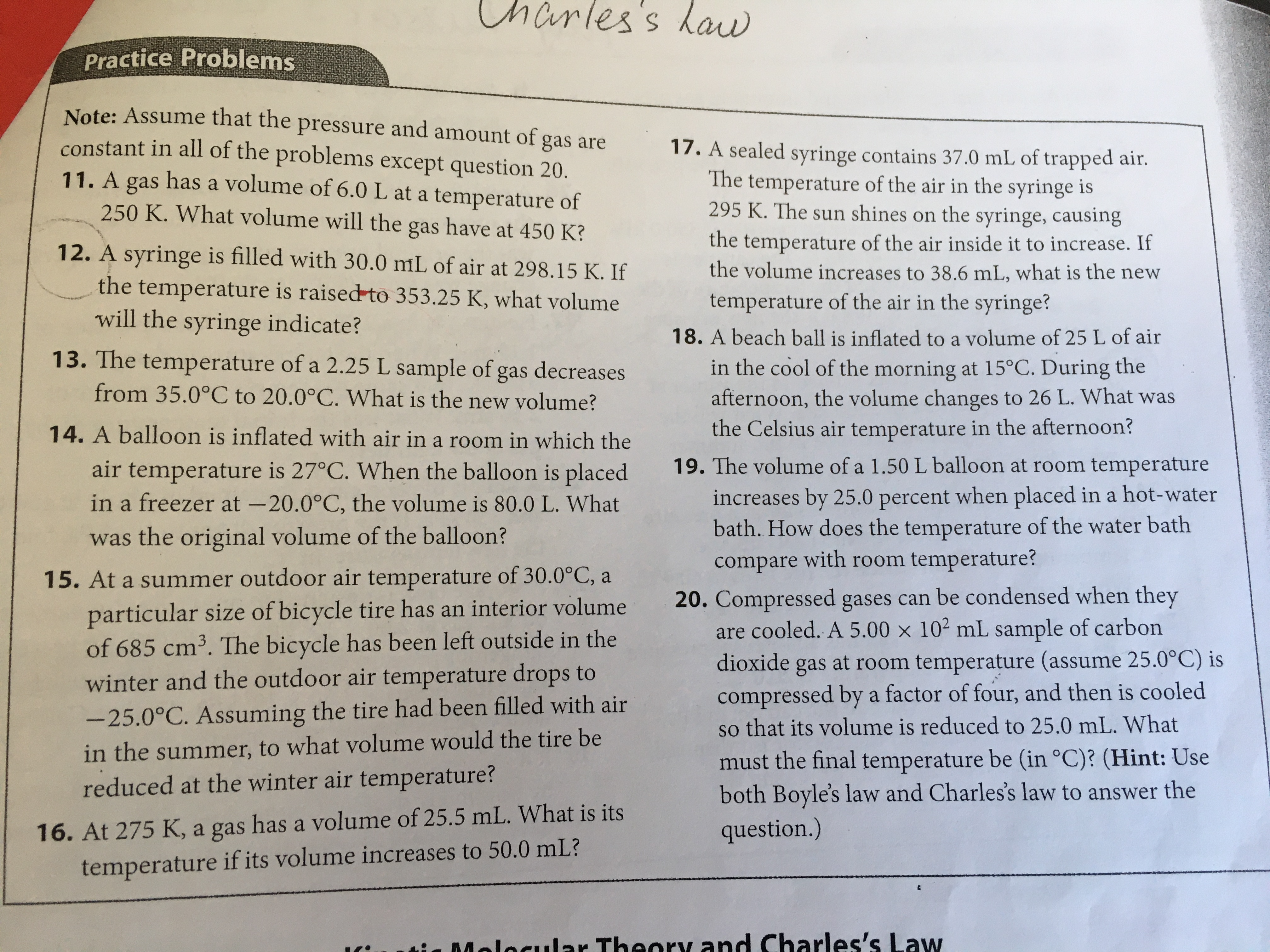 